Математика. Тема уроку: Креслення відрізка більшого від даного. Математичний диктант. Хід урокуМотивація навчальної діяльності. Повідомлення теми і мети уроку Контроль, корекція і закріплення знаньУсні обчисленняЧітко називаючи числа, полічити від 10 до 20.Чітко називаючи числа, полічити в зворотному порядку.Порахувати від 12 до 18, від 15 до 10, від 11 до 17.Назвати сусідів чисел 15, 18, 6, 2, 17, 12.Гра «Доповни ряд»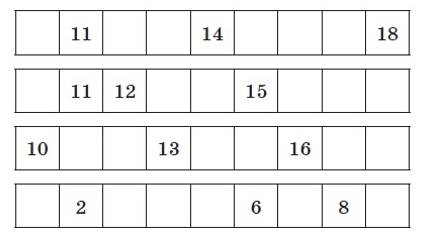 Робота з математичним віялом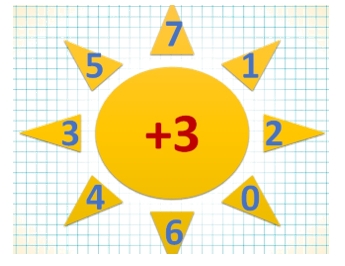 3+3=6       1+3=4     6+3=95+3=8       2+3=5     4+3=77+3=10     0+3=3Каліграфічна хвилинка– Каліграфічно пропишемо у рядочок число 11 і на наступному рядочку число 10.Віршовані задачіСкачуть жабки:— Ква-ква-ква!Ой, яка м’яка трава!Тут — сімнадцять, а там — дві.Скільки разом їх в траві? (17 + 2 = 19)Каже мати-квочка:— В мене дванадцять синочківІ чотири дочки.Скільки ж діток в квочки? (12 + 4 = 16)Бігло до річки одинадцять каченят.А на шість більше — курчат.Дуже вони захотіли попити.Скільки курчат? Нумо лічити! (11 + 6 = 17).У живім куточку в школіЄ 7 рибок у воді.Ще одну додасть Микола.Скільки буде риб тоді? (7+1=8)Посадив ведмідь в лісочку
6 берізок, 2 дубочки.
Рахувати сам не вмів
І зозулю попросив.
Почала вона літати,
Почала вона кувати,
Та не може полічить.
Ану ж, ви, допоможіть! (6+2=8)Молодці, виконали завдання зайчика!Робота над темою урокуМатематичний диктант– Пригадайте, якщо треба знайти суму, яку дію виконуємо?  Як називаються компоненти при додаванні? (додавання, перший доданок другий доданок і сума)– А якщо знаходимо різницю? Як називаються компоненти при відніманні? (віднімання зменшуване від’ємник різниця)* знайди суму чисел 12 і 8             (20)* знайти різницю чисел 19 і 3        (16)* перший доданок 13, другий 4. Знайди суму.     (17)* зменшуване 15, від’ємник 2. Знайди різницю.   (13)– звіримо з дошкою.– Вовчику сподобалось, як ви працюєте самостійно.ФізкультхвилинкаВсі піднесли руки –раз!
На носках стоїть весь клас,
Два – присіли, руки вниз,
На сусіда подивись.
Раз! – і вгору,Щоб нічого не боліло1,2,3,4 – набираємося сили.Гра «Яка іграшка з якої коробки?»– Відступили він написаного вниз одну клітинку і записуємо перший приклад…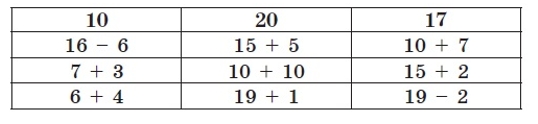 Креслення відрізків 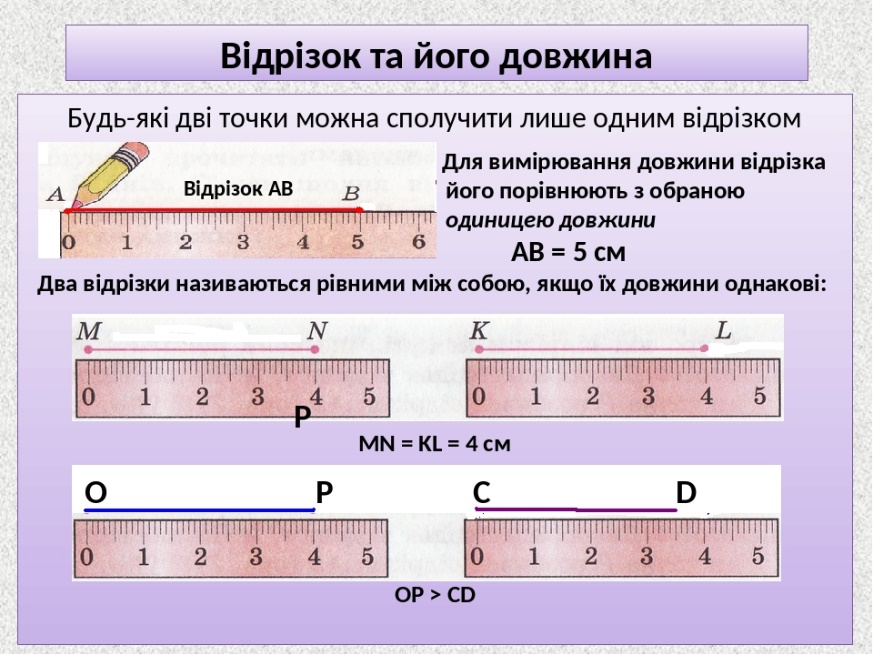  Що таке відрізок? (Відрізок – це дві точки з’єднані частиною прямої)А скільки в 1 дм сантиметрів? (10см)Так от, нам необхідно накреслити відрізок довжиною в 1дм і 1 см. Ми сказали, що 1 дм це 10 см, та щє 1 см скільки буде? (11 см). Отже наш відрізок має бути 11 сантиметрів.Позначаємо точкою початок відрізка, прикладаємо до неї лінійку з позначкою 0, виміряємо 11 см, позначаємо точкою кінець відрізка, міцно тримаючи лінійку з’єднуємо олівцем уздовж лінійки 2 точки.А тепер накресліть відрізок котрий буде коротший за той, що ви накреслили. Коротший, це буде більший чи менший? (менший)Який відрізок ви накреслите? (5 см, 10 см, 7, см…) Додаткове завдання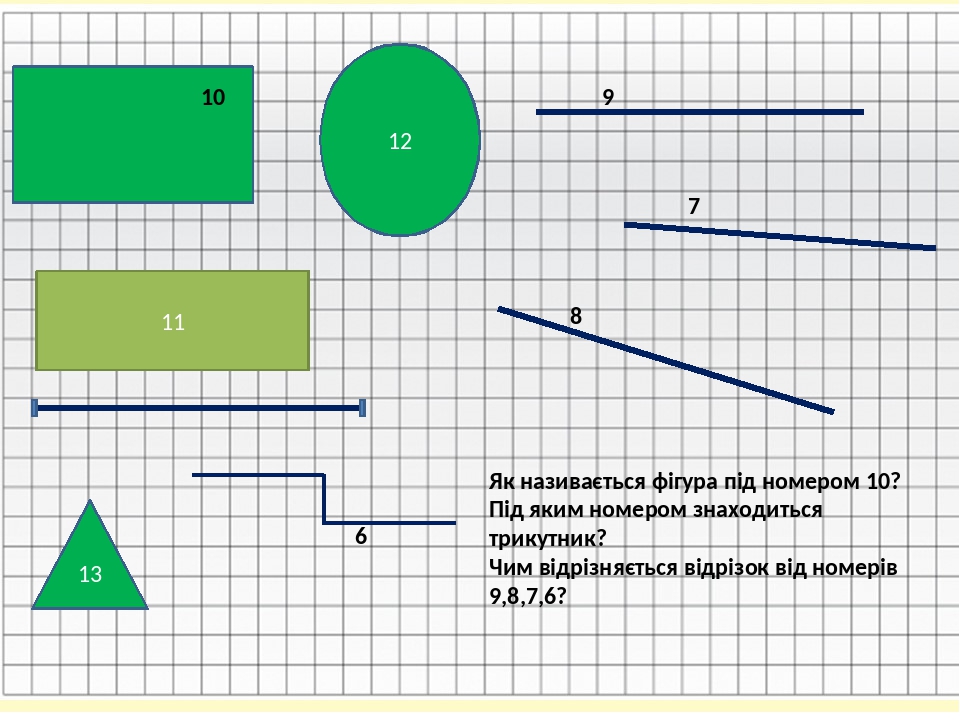 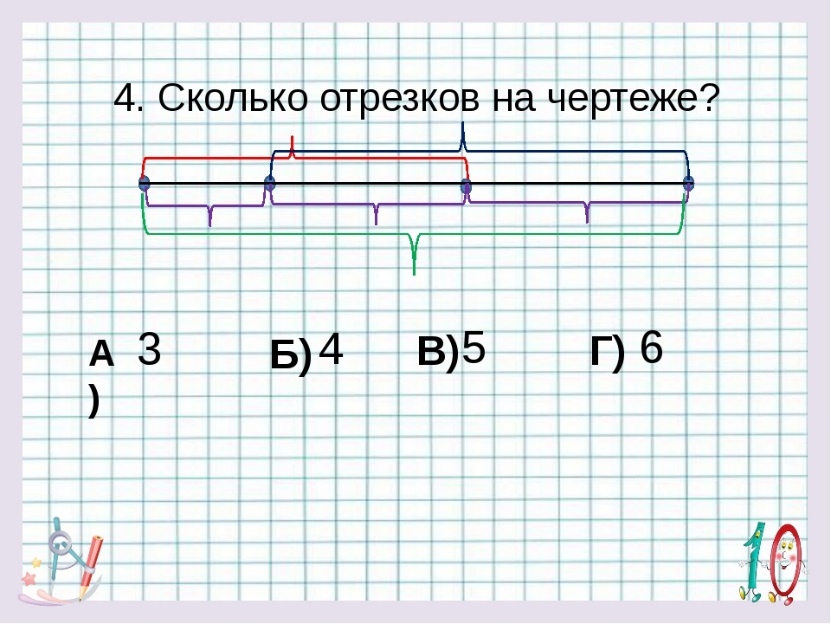 iry_na_zigulia1101@ukr.net